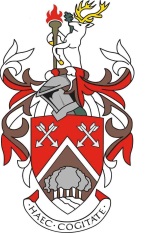 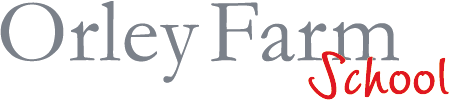 GardenerJob DescriptionPost Title: 	GardenerWorking Pattern: 	The post is {full-time (52 weeks)}.  [Overtime, as agreed in advance with the School will be paid at normal rate or may be taken as time of in lieu as agreed with the Bursar. ] Hours: 	{40 per week (7:00am to 4.00pm)} [30 min unpaid lunch break (5 weeks paid annual leave - excluding bank holiday and statutory days). Location: 	Orley Farm School and other sites as required for the execution of duties.  Responsible to: 	Grounds ManagerPost Objective: 	To assist in the maintaining of the School gardens to a high standard of appearance. Undertaking general landscape, gardening maintenance duties involving the use of hand held powered tools and light plant, e.g. mowing equipment, strimmers and hedge cutters.Other Considerations: 	You will be expected to observe and ensure safe working practices in carrying out the required duties and ensure that instructions are adhered to.Duties and ResponsibilitiesAssisting with general horticultural operations in the preparations and maintenance of landscape features, e.g. tree, shrub and flower planting pruning, weeding, digging, leaf and litter collecting.Preparing, planting and maintaining gardens and landscape features with the grounds maintenance plan and recognised good horticultural practice, in order to ensure a high standard of appearance throughout the year. Preparing plants for ornamental planting areas having due regard to factors including as soil composition, drainage, prevailing weather, location and flowering times, pests etc.Carrying out the daily inspections of hand tools, equipment and reporting any damage to the line manager.Complying with personal responsibilities under the Health and Safety at Work etc. Act 1974 and associated legislation, together with the School health and safety rules.Person Specification:Enthusiasm and interest in horticultural workCommitment to providing a quality serviceAble to use hand toolsAble to carry out physically demanding workWilling to work outside in all weathersWilling to work outside normal working hours if requiredWilling to contribute as a team memberEssential RequirementsAmentity horticulture NVQ Level 2Current full driving licenceKnowledge of botany, horticulture, plant identificationKnowledge of job-related health and safetyExperience of operating hand held machinery